Курению скажем твердое «Нет»!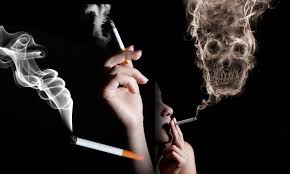 По данным Всемирной Организации Здравоохранения, ежегодно от курения преждевременно умирает свыше 5 миллионов человек в мире. Каждые 13 секунд умирает человек от заболевания, связанного с курением. Каждый человек на Земле выкуривает за год 1,55 кг табака, даже если он не курит. Общая масса окурков составляет – 2 520 000 тонн.Как правило, приобщение к вредной привычке происходит не сразу. Различают пять стадий формирования никотиновой зависимости:Первое употребление сигареты (во дворе, дискотеке или школе). Иногда может ограничиться одной попыткой.Групповая зависимость, когда курение происходит в знакомой компании. При этом человек может и не испытывать желания курить вне компании.Психологическая зависимость, т.е. потребность вновь выкурить сигарету. Постоянное курение, не менее одной пачки в день, которое приводит к нарушениям здоровья.Физическая зависимость, когда химические компоненты, входящие в состав сигарет, включаются в обмен веществ в организме. Происходит снижение чувствительности к никотину, и потребность к курению возрастает до двух или трех пачек сигарет в день. Наступают необратимые последствия вплоть до тяжелых заболеваний легких и других органов.Чтобы определить есть ли зависимость от курения, можно пройти следующий тест Фагерстрема. Он включает в себя шесть вопросов: чем выше балл, тем сильнее будет проявляться зависимость.Ответьте на вопросы и суммируйте указанное в скобках количество баллов. 1. Как скоро вы тянетесь за сигаретой, после того как проснетесь?   1. В течение первых 5 минут (3 балла).   2. Через 6-30 минут (2 балла).   3. Через 31-60 минут (1 балл).   4. Более, чем через 60 минут (0 баллов).2. Тяжело ли вам воздержаться от курения в тех местах, где оно запрещено?   1. Да (1 балл).   2. Нет (0 баллов).3. От какой сигареты вам было бы тяжелее всего воздержаться?   1. От утренней сигареты (1 балл).   2. От последующих сигарет (0 баллов).4. Сколько сигарет в день вы выкуриваете?   1. До 10 (0 баллов).   2. От 11 до 20 (1 балл).   3. От 21 до 30 (2 балла).   4. Более 30 (3 балла).Вы курите чаще в первые часы после пробуждения, чем в течение остальной части дня?    1. Утром (1 балл).    2. На протяжении дня (2 балла). 6. Курите ли вы во время болезни, когда должны придерживаться постельного режима?    1. Да (1 балл).    2. Нет (0 баллов).          Интерпретация результатов тестаМаксимальная сумма баллов  – 10. Степень зависимости:0-2 балла: очень низкая;3-4 балла: низкая;5 баллов: средняя;6-7 баллов: высокая;8-10 баллов: очень высокая. Рекомендации:От 0 до 3 баллов. При решении прекратить курение основное внимание должно быть уделено психологическим факторам.4-5 баллов. Желательно использование препаратов замещения никотина.6-10 баллов. Резкий отказ от курения может вызвать неприятные ощущения в организме. Справиться с ними помогут только препараты замещения никотина и обращение за медицинской помощью. Вот несколько советов, как бросить курить:Назначить день отказа от сигарет.Избавиться от всех сигарет, зажигалок.Рассказать своим родным, близким, друзьям, что решили бросить курить, попросить их о поддержке. Отвлекаться от позывов покурить (заняться чем-нибудь, хотя бы положить в рот леденец).Расслабиться, чтобы уменьшить стресс, принять горячую ванну, заняться гимнастикой, почитать книгу.Пить больше соков и воды.Сосчитать, сколько денег удалось сэкономить, отказавшись от сигарет и купить себе подарок на эти деньги.Помочь другому человеку бросить курить.Не дать себе пойти на поводу компании, в которой курить престижно. Заняться спортом и быть здоровым!Психолог отдела общественного здоровья                                                      А. А. Диканованоябрь 2020